ZASADY PRZYZNAWANIA PRZEZ POWIATOWY URZĄD PRACY W ZGORZELCU ZWROTU KOSZTÓW PRZEJAZDU W 2024 ROKUSpis treściI.	Ogólne warunki przyznawania zwrotu kosztów przejazdu w 2024 roku…………………………………………	2II.	Warunki zwrotu kosztów przejazdu publicznym środkiem transportu	3III.	Warunki zwrotu kosztów przejazdu samochodem własnym lub użyczonym	4IV.	Warunki przyznawania zwrotu kosztów przejazdu do miejsca zatrudnienia lub innej pracy zarobkowej	5V.	Warunki przyznawania zwrotu kosztów przejazdu do miejsca odbywania stażu, prac społecznie użytecznych, szkolenia ( w tym szkolenia z zakresu aktywnego poszukiwania pracy)	6VI.	Warunki przyznawania zwrotu kosztów przejazdu do pracodawcy, który zgłosił ofertę pracy w tut. Urzędzie	7VII.	Warunki przyznawania zwrotu kosztów przejazdu na badania lekarskie lub psychologiczne, na które osoba bezrobotna została skierowana przez tut. Urząd………………………………………………………………………………..7VIII.	Warunki przyznawania zwrotu kosztów przejazdu bezrobotnego na egzamin	……..8Podstawa prawna:Art. 45 oraz art. 41 ust. 4b, ust. 4 c ustawy z dnia 20 kwietnia 2004 r. o promocji zatrudnienia  i instytucjach rynku pracy. Art. 11 ustawy z dnia 27 sierpnia 1997 r. o rehabilitacji zawodowej i społecznej oraz zatrudnianiu osób niepełnosprawnych.Starosta może dokonywać z Funduszu Pracy przez okres do 12 miesięcy zwrotu kosztów przejazdu z miejsca zamieszkania i powrotu do miejsca zatrudnienia lub innej pracy zarobkowej lub przez okres odbywania u pracodawcy stażu, przygotowania zawodowego dorosłych lub odbywania zajęć z zakresu poradnictwa zawodowego osobie, która spełnia łącznie następujące warunki:na podstawie skierowania Powiatowego Urzędu Pracy podjęła zatrudnienie lub inną pracę zarobkową, przygotowanie zawodowe dorosłych, staż lub została skierowana do wykonywania prac społecznie użytecznych, na szkolenie grupowe bądź indywidualne oraz na szkolenie z pomocy w aktywnym poszukiwaniu pracy i dojeżdża do tych miejsc,uzyskuje wynagrodzenie lub inny przychód w wysokości nieprzekraczającej 200% minimalnego wynagrodzenia za pracę (w przypadku podjęcia zatrudnienia lub innej pracy zarobkowej).Zwrot kosztów przejazdów nie jest świadczeniem obligatoryjnym. W przypadku wyczerpania środków finansowych będących w dyspozycji Powiatowego Urzędu Pracy w Zgorzelcu (środki Funduszu Pracy i środki Europejskiego Funduszu Społecznego Plus) zaplanowanych na w/w formy wsparcia w bieżącym roku kalendarzowym zwrot kosztów przejazdu nie będzie dokonywany.Powiatowy Urząd Pracy w Zgorzelcu informuje o sposobie załatwienia wniosku o przyznanie zwrotu kosztów dojazdów w terminie do 30 dni od jego złożenia wraz z wymaganymi załącznikami.Wnioski niekompletne nie będą podlegać ocenie i nie będą rozpatrywane. Od odmowy przyznania zwrotu kosztów przejazdów odwołanie nie przysługuje.Ogólne warunki przyznawania zwrotu kosztów przejazdu w 2024 roku.Wysokość i okres zwrotu kosztów przejazdu do miejsca zatrudnienia lub innej pracy zarobkowej, 
do miejsca odbywania stażu, przygotowania zawodowego dorosłych, szkolenia lub odbywania zajęć z zakresu poradnictwa zawodowego, do miejsca wykonywania prac społecznie użytecznych, przejazdu na badania lekarskie lub psychologiczne i do pracodawcy, który zgłosił ofertę pracy  w Powiatowym Urzędzie Pracy w Zgorzelcu, dojazdu na egzamin umożliwiający uzyskanie uprawnień zawodowych lub tytułów zawodowych oraz dojazdu na egzamin umożliwiający uzyskanie licencji niezbędnej do wykonywania danego zawodu dopuszczalna jest w przypadkach i  zakresie wskazanym w tabeli nr 1.Tabela nr 1Zwrot kosztów przejazdu jest dokonywany na wskazany przez Wnioskodawcę rachunek bankowy (do wniosku o przyznanie zwrotu kosztów dojazdów należy przedłożyć do wglądu dokument potwierdzający posiadanie rachunku bankowego).Zwrot kosztów dojazdu dokonywany jest za miesiąc kalendarzowy.Osoba bezrobotna może ubiegać się o zwrot kosztów przejazdu:publicznym środkiem transportu (autobus, bus, pociąg),środkiem transportu własnym lub użyczonym.Zwrot nie obejmuje przejazdów komunikacją miejską.Zwrot kosztów przejazdów nie przysługuje w przypadku przejazdu w granicach administracyjnych jednej miejscowości.Warunkiem przysługiwania zwrotu kosztów przejazdów jest zawarcie umowy cywilnoprawnej pomiędzy Powiatowym Urzędem Pracy w Zgorzelcu a Wnioskodawcą. Umowa zawierana jest na pisemny wniosek osoby ubiegającej się o w/w świadczenie. Warunkiem wypłaty zwrotu kosztów przejazdów jest złożenie wniosku lub rozliczenia w terminie, o którym mowa w dalszej części informacji. Niezłożenie wniosku lub rozliczenia w wymaganym terminie może skutkować odmową wypłaty refundacji.W przypadku refundacji dojazdów jednorazowych np. na dojazd do pracodawcy w związku z ofertą pracy lub na badania lekarskie, dojazd na egzamin - Wnioskodawca zostanie powiadomiony w formie zawiadomienia (umowy nie będą zawierane).W przypadku nieusprawiedliwionego niezgłoszenia się w wyznaczonym terminie na podpisanie umowy zwrot kosztów dojazdu nie będzie przysługiwał.Za dni nieobecności w pracy, na stażu, na szkoleniu i przy wykonywaniu prac społecznie użytecznych Powiatowy Urząd Pracy może odmówić zwrotu kosztów przejazdu kierując się zasadą racjonalności wydatkowania środków publicznych. Warunki zwrotu kosztów przejazdu publicznym środkiem transportuZwrot kosztów przejazdu publicznym środkiem transportu (autobus, bus, pociąg) realizowany będzie w następujący sposób :za niepełny miesiąc – na podstawie biletów jednorazowych w oryginale z jednego dnia roboczego w danym miesiącu (dojazd i powrót). Do rozliczenia wymagane są bilety z określoną datą i trasą przejazdu. Bilety nieczytelne nie będą podlegać refundacji. Jeżeli na bilecie nie jest wskazana trasa przejazdu, należy dołączyć oświadczenie  w tym zakresie.za pełny miesiąc – na podstawie imiennego biletu miesięcznego w oryginale.Zwrot kosztów przejazdu poniesiony w związku z zakupem biletów jednorazowych wyliczany jest jako iloczyn dni obecności (zgodnie z dostarczoną listą obecności) i ceny biletów w obie strony (zgodnie z dołączonymi biletami jednorazowymi), według poniższego wzoru:„cena biletu jednorazowego w obie strony” x „liczba dni roboczych” =  „kwota do zwrotu”Zwrot kosztów przejazdu poniesiony w związku z zakupem biletu miesięcznego, ustalany będzie w następujący sposób:koszt imiennego biletu miesięcznego za pełny miesiąc obecności  zostanie zwrócony w całości;w przypadku posiadania prawa do zwrotu kosztów przejazdu tylko za część miesiąca koszt imiennego biletu miesięcznego  zostanie zwrócony proporcjonalnie do przysługującego okresu w danym miesiącu, tj. cena imiennego biletu miesięcznego podzielona zostanie przez 30 dni i pomnożona przez liczbę dni kalendarzowych przypadających do refundacji.W przypadku osób dojeżdżających komunikacją transportu zbiorowego na podstawie biletu miesięcznego, Powiatowy Urząd Pracy w Zgorzelcu może zrefundować zwrot kosztów przejazdu również za dni usprawiedliwionej i  udokumentowanej nieobecności tylko w przypadku jeśli bilet miesięczny był zakupiony przed datą wystąpienia nieobecności, a koszt biletu miesięcznego nie przekracza kosztów zakupu biletów jednorazowych za dni obecności. Warunki zwrotu kosztów przejazdu samochodem własnym lub użyczonymW przypadku dojazdu samochodem własnym lub użyczonym wraz z wnioskiem o przyznanie zwrotu kosztów należy przedłożyć do wglądu:prawo jazdy,dowód rejestracyjny pojazdu,w przypadku pojazdu użyczonego – dokument potwierdzający formalne prawo  do korzystania z pojazdu w okresie przysługiwania refundacji.W przypadku przejazdu własnym środkiem transportu lub środkiem transportu użyczonym, długość trasy z miejsca zamieszkania do miejsca pracy, odbywania stażu lub do miejsca wykonywania prac społecznie użytecznych, przejazdu na badania lekarskie lub psychologiczne i do pracodawcy, który zgłosił ofertę pracy obliczona zostanie za pośrednictwem serwisu internetowego www.google.com/maps (podanie tylko nazwy miejscowości bez wskazywania nazwy ulicy czy numeru posesji).  W przypadku wyszukania kilku tras dojazdu, do rozliczenia kosztów dojazdu będzie brana pod uwagę trasa najkrótsza. Długość trasy, obliczoną zgodnie z warunkami określonymi powyżej, należy zaokrąglić do pełnego kilometra, tj. końcówki wynoszące mniej niż 0,5 km pomija się, a końcówki wynoszące 0,5 km                   i więcej podwyższa do pełnego kilometra.Zwrot kosztów przejazdu własnym środkiem transportu lub środkiem transportu użyczonym, wyliczany będzie według stawki przejazdu za jeden kilometr. Stawka przejazdu za jeden kilometr wynosi 0,50 zł (słownie: pięćdziesiąt groszy). Wzór do wyliczenia miesięcznej kwoty zwrotu wygląda następująco: 0,50 zł x „liczba kilometrów” x „liczba dni roboczych” = „kwota do zwrotu”Zwrot kosztów przejazdu poniesionych w związku z przejazdem własnym środkiem transportu lub środkiem transportu użyczonym, wyliczany będzie jako iloczyn liczby kilometrów dojazdu, stawki za jeden kilometr oraz za  dni obecności  (zgodnie z dostarczoną listą obecności) na podstawie faktur / rachunków imiennych za zakup paliwa.W przypadku przejazdu własnym lub użyczonym samochodem do  comiesięcznego rozliczenia należy przedłożyć oryginały faktur VAT lub imienne rachunki wystawione na Wnioskodawcę, za paliwo zakupione we wnioskowanym okresie, ze wskazaniem numeru rejestracyjnego samochodu oraz daty i formy płatności. Brak wskazanych elementów na fakturze / rachunku spowoduje, iż przedłożony do rozliczenia rachunek nie będzie uwzględniony. W przypadku dokonywania płatności kartą płatniczą należy dołączyć również wyciąg z konta Wnioskodawcy lub potwierdzenie z banku o obciążeniu rachunku. Nie będą uwzględniane zapłaty dokonane przez osobę inną niż Wnioskodawca.Zwrot kosztów przejazdu własnym lub użyczonym środkiem transportu następuje na podstawie przedstawionego rozliczenia do wysokości wyliczonej zgodnie z punktem 3 i 4  nie może być wyższy niż faktycznie poniesione koszty.W przypadku, gdy na danej trasie istnieje możliwość dojazdu komunikacją publiczną zwrot kosztów dojazdu samochodem będzie mógł być uwzględniony do kwoty nieprzekraczającej ceny biletu miesięcznego, jednak nie więcej niż faktycznie poniesione koszty. Wnioskodawca wówczas jest zobowiązany do przedstawienia zaświadczenia o cenie biletu miesięcznego wystawionego przez przewoźnika obsługującego daną trasę (wzór określa załącznik nr 3). Warunki przyznawania zwrotu kosztów przejazdu do miejsca zatrudnienia lub innej pracy zarobkowejZwrot kosztów przejazdu z miejsca zamieszkania i powrotu do miejsca zatrudnienia lub wykonywania innej pracy zarobkowej może być dokonywany osobie, która spełnia łącznie następujące warunki:otrzymała skierowanie z Powiatowego Urzędu Pracy w Zgorzelcu i podjęła zatrudnienie lub inną pracę zarobkową poza miejscem zamieszkania i czas dojazdu tam i z powrotem nie przekracza 3 godzin;uzyskuje wynagrodzenie lub inny przychód nieprzekraczający 200% minimalnego wynagrodzenia za pracę.dojeżdża do miejsca zatrudnienia lub innej pracy zarobkowej środkami komunikacji publicznej (autobus, bus, pociąg) lub własnym (użyczonym) środkiem transportu (zwrot kosztów następuje na zasadach opisanych w części III).Zwrot kosztów przejazdów do miejsca zatrudnienia lub innej pracy zarobkowej u danego pracodawcy jest refundowany przez okres do 6 miesięcy liczony od daty podjęcia zatrudnienia.Warunkiem przyznawania zwrotu kosztów przejazdu jest złożenie w terminie do 30 dni od podjęcia zatrudnienia:wniosku o przyznanie zwrotu kosztów (wzór określa załącznik nr 1 niniejszych zasad);kopii umowy o pracę.Po złożeniu kompletu dokumentów wymienionych w pkt 3 zawierana jest umowa pomiędzy Wnioskodawcą a Powiatowym Urzędem Pracy w Zgorzelcu, na podstawie której będzie dokonywana wypłata refundacji kosztów dojazdów.W przypadku jeśli Wnioskodawca nie zachowa terminu dotyczącego złożenia wniosku o przyznanie zwrotu kosztów dojazdów (tj. nie złoży wniosku w terminie do 30 dni od daty podjęcia zatrudnienia) wówczas możliwe będzie przyznanie zwrotu tylko od miesiąca,  w którym faktycznie złożono przedmiotowy wniosek. W takiej sytuacji okres refundacji nie ulega wydłużeniu, a termin sześciu miesięcy będzie liczony od faktycznej daty podjęcia zatrudnienia.Warunkiem wypłaty refundacji poniesionych kosztów dojazdu jest złożenie wniosku o rozliczenie poniesionych kosztów przejazdu (wzór określa załącznik nr 2 niniejszych zasad) w terminie do końca miesiąca następującego po miesiącu, którego rozliczenie dotyczy, wraz z wymaganymi dokumentami, tj.:kserokopią listy obecności za wnioskowany okres potwierdzoną przez pracodawcę za zgodność z oryginałem;zaświadczeniem o otrzymanym wynagrodzeniu brutto za miesiąc, za który ma być dokonany zwrot kosztów przejazdów;odpowiednio oryginały biletów, faktur, rachunków imiennych zgodnie z zapisami określonymi  w punkcie II i III niniejszych zasad.Warunki przyznawania zwrotu kosztów przejazdu do miejsca odbywania stażu, prac społecznie użytecznych, szkolenia, w tym szkolenia w pomocy w aktywnym poszukiwaniu pracyZwrot kosztów przejazdu z miejsca zamieszkania i powrotu do miejsca odbywania stażu, prac społecznie użytecznych, szkolenia przysługuje osobie bezrobotnej, która spełnia łącznie następujące warunki:otrzymała skierowanie z Powiatowego Urzędu Pracy w Zgorzelcu;dojeżdża do miejsca odbywania stażu, szkolenia, prac społecznie użytecznych, środkami komunikacji zbiorowej (autobus, bus, pociąg) lub własnym (użyczonym) środkiem transportu (zwrot kosztów następuje na zasadach opisanych w części III).Wysokość oraz okres refundacji na poszczególne formy aktywizacji określa tabela nr 1 zamieszczona w części pierwszej niniejszych zasad.Warunkiem przyznania zwrotu kosztów przejazdu jest złożenie przez bezrobotnego wniosku o przyznanie zwrotu kosztów przejazdu (wzór określa załącznik nr 1 niniejszych zasad) w terminie do 30 dni od rozpoczęcia danej formy aktywizacji. Po złożeniu kompletu dokumentów zawierana jest umowa pomiędzy Wnioskodawcą a Powiatowym Urzędem Pracy w Zgorzelcu, na podstawie której będzie dokonywana wypłata refundacji kosztów dojazdów.W przypadku, gdy bezrobotny z przyczyn nieusprawiedliwionych przerwał odbywanie stażu, prac społecznie użytecznych lub szkolenia bez uzasadnionej przyczyny zobowiązany jest do zwrotu wypłaconych refundacji.Warunkiem wypłaty refundacji zwrotu kosztów dojazdu jest złożenie wniosku o rozliczenie poniesionych kosztów przejazdu (wzór określa załącznik nr 2 ) w terminie do końca miesiąca następującego po miesiącu, którego rozliczenie dotyczy, wraz z wymaganymi dokumentami tj.:kserokopią listy obecności za wnioskowany okres potwierdzoną przez pracodawcę lub instytucję szkoleniową za zgodność z oryginałem; listy obecności powinny być sporządzone na drukach ustalonych przez Powiatowy Urząd Pracy w Zgorzelcu, które stanowią załącznik do umowy o organizację stażu,  szkolenia;odpowiednio oryginały biletów, faktur, rachunków imiennych zgodnie z zapisami określonymi w punkcie II i III niniejszych zasad.W przypadku podjęcia pracy lub rozpoczęcia działalności gospodarczej w trakcie korzystania ze zwrotu kosztów dojazdu na szkolenie, refundacja nie będzie przysługiwała od dnia rozpoczęcia pracy lub działalności gospodarczej.Warunki przyznawania zwrotu kosztów przejazdu do pracodawcy, który zgłosił ofertę pracy w tut. Urzędzie:Starosta może zwrócić bezrobotnemu koszt przejazdu do pracodawcy i powrotu do miejsca zamieszkania w przypadku skierowania go do pracodawcy, który zgłosił ofertę pracy, jeżeli siedziba tego pracodawcy znajduje się poza miejscem zamieszkania bezrobotnego.Warunkiem wypłaty refundacji zwrotu kosztów dojazdu jest złożenie wniosku o rozliczenie poniesionych kosztów przejazdu (wzór określa załącznik nr 5 niniejszych zasad) w terminie do 30 dni od momentu otrzymania skierowania w Powiatowym  Urzędzie Pracy w Zgorzelcu wraz z dokumentami potwierdzającymi poniesione koszty przejazdu wystawionymi zgodnie z zapisami określonymi w części II i III niniejszych zasad.W przypadku, gdy zgłoszenie się u pracodawcy miało miejsce na terenie miasta Zgorzelec w dniu wizyty obowiązkowej w Powiatowym Urzędzie Pracy w Zgorzelcu, wyznaczonej przez tut. Urząd zwrot nie przysługuje.Warunki przyznawania zwrotu kosztów przejazdu na badania lekarskie lub psychologiczne, na które osoba bezrobotna została skierowana przez tut. Urząd:Starosta może zwrócić bezrobotnemu lub osobie, o której mowa w art. 43, koszt przejazdu na badania lekarskie lub psychologiczne i powrotu do miejsca zamieszkania, jeżeli na badania te został skierowany przez Powiatowy Urząd Pracy w Zgorzelcu  i dojeżdża do tych miejsc, a badania wykonuje jednostka w ramach umowy zawartej z Powiatowym Urzędem Pracy w Zgorzelcu.Osoba ubiegająca się o zwrot kosztów przejazdu składa w Powiatowym Urzędzie Pracy w Zgorzelcu rozliczenie zwrotu kosztów przejazdu na badania lekarskie (wzór określa załącznik nr 4 niniejszych zasad) w terminie do 30 dni od zakończenia badań lekarskich lub psychologicznych.Koszty przejazdu dotyczą zwrotu za przejazd z miejsca zamieszkania do miejsca wykonywania badań lekarskich lub psychologicznych i powrotu do miejsca zamieszkania.Warunkiem zwrotu kosztów przejazdu jest wykonanie badań lekarskich lub psychologicznych 
i uzyskanie opinii lekarskiej.Podstawą zwrotu kosztów przejazdu jest złożenie wniosku o zwrot kosztów dojazdu z miejsca zamieszkania do miejsca wykonywania badań lekarskich wraz z wymaganymi dokumentami, którymi są :zaświadczenia z poszczególnych jednostek, w których wykonywano badania z datą ich wykonania;dokumenty potwierdzające poniesione koszy przejazdu wystawione zgodnie z zapisami określonymi w części II i III niniejszych zasad.Data zakupu biletów jednorazowych musi być zgodna z datą wykonania badań lekarskich. Natomiast zakup paliwa uwzględniony będzie w przypadku, gdy dowód zakupu wystawiony będzie po dniu otrzymania skierowania  na badania                 i nie później niż w dniu wykonania badań. Warunki przyznawania zwrotu kosztów przejazdu bezrobotnego na egzamin:Starosta może wyrazić zgodę na sfinansowanie, w formie zwrotu, poniesionych przez bezrobotnego kosztów przejazdu na egzamin umożliwiający uzyskanie świadectw, dyplomów, zaświadczeń, określonych uprawnień zawodowych lub tytułów zawodowych oraz uzyskania licencji niezbędnych do wykonywania danego zawodu.Osoba ubiegająca się o zwrot kosztów przejazdu składa w Powiatowym Urzędzie Pracy w Zgorzelcu rozliczenie zwrotu kosztów przejazdu na egzamin (wzór określa załącznik nr 6 niniejszych zasad) w terminie do 30 dni  od daty przystąpienia do egzaminu.Koszty przejazdu dotyczą zwrotu za przejazd z miejsca zamieszkania do miejsca przystąpienia do egzaminu.Warunkiem zwrotu kosztów przejazdu jest pozytywny wynik egzaminu, potwierdzony dokumentem wydanym przez instytucję egzaminującą.Podstawą zwrotu kosztów przejazdu jest złożenie wniosku o zwrot kosztów dojazdu z miejsca zamieszkania do miejsca przystąpienia do egzaminu wraz z wymaganymi dokumentami, którymi są:dokument potwierdzający pozytywny wynik egzaminu umożliwiający uzyskanie kwalifikacji zawodowych, na którym będzie podana data egzaminu;dokumenty potwierdzające poniesione koszty przejazdu wystawione zgodnie z zapisami określonymi w części II i III niniejszych zasad.Data zakupu biletów jednorazowych musi być zgodna z datą przystąpienia do egzaminu. Natomiast zakup paliwa uwzględniony będzie w przypadku, gdy dowód zakupu wystawiony będzie najwcześniej w dniu podpisania umowy pomiędzy Powiatowym Urzędem Pracy w Zgorzelcu a bezrobotnym dotyczącej finansowania kosztów egzaminu, nie później jednak niż w dniu przystąpienia do egzaminu. Informacje dodatkowe udzielane są w pokoju nr 110 orazpod numerem telefonu 75 77 70  530.Wnioski wraz z kompletem załączników dostępne są na stronie internetowej urzędu: http://zgorzelec.praca.gov.pl/w zakładce - Dla bezrobotnych i poszukujących pracy – Formy wsparcia  – Zwrot kosztów przejazdu i zakwaterowania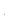 WyszczególnienieWyszczególnienieWysokość zwrotu kosztówMaksymalny okres zwrotuUwagi1Szkolenia grupowedo 100 % poniesionych kosztówokres trwania szkoleniaskierowanie zPowiatowego Urzędu Pracyw Zgorzelcu2Szkolenia indywidualnedo 100 % poniesionych kosztów (przy ocenie wniosków tut. Urząd bierze pod uwagę m.in. realność zatrudnienia po ukończeniu szkolenia, dysponowanie wolnymi środkami, koszt dojazdów  w stosunku do całego kosztu szkolenia)okres trwania szkoleniaskierowaniez Powiatowego Urzędu Pracyw Zgorzelcu3Szkolenia z pomocy                w aktywnym poszukiwaniu pracydo 100 % poniesionych kosztówokres trwania szkoleniaskierowaniez Powiatowego Urzędu Pracyw Zgorzelcu4Stażdo 100 % poniesionych kosztówokres trwania stażuskierowanie z Powiatowego Urzędu Pracy w Zgorzelcu5Podjęcie zatrudnienia lub innej pracy zarobkowejdo 100 % poniesionych kosztówdo 6 miesięcyskierowanie z Powiatowego Urzędu Pracy w Zgorzelcu;wynagrodzenie lub inny przychód osoby ubiegającej się o zwrot kosztów przejazdu nie przekracza 200% minimalnego wynagrodzenia za pracę6Badania lekarskie lub psychologicznedo 100 % poniesionych kosztówdata wykonania badańskierowaniez Powiatowego Urzędu Pracyw Zgorzelcu7Prace społecznie użytecznedo 100 % poniesionych kosztówokres wykonywania pracskierowaniez Powiatowego Urzędu Pracyw Zgorzelcu8Koszt przejazdu do pracodawcy, który zgłosił ofertę pracy w tut. Urzędziedo 100 %poniesionych kosztówdata zgłoszenia się na rozmowę potwierdzoną przez pracodawcęskierowaniez Powiatowego Urzędu Pracyw Zgorzelcu9Finansowanie kosztów egzaminów, uzyskania licencjido 100 % poniesionych kosztówdata egzaminuumowaz Powiatowym Urzędem Pracyw Zgorzelcu